米子医療センターがん等の診療に携わる医師等に対する緩和ケア研修会（集合研修）開催について（通知）がん等の診療に携わる医師等に対する緩和ケア研修会（集合研修）を、下記のとおり開催しますので、ご案内いたします。がん等の診療に携わる医療従事者が基本的な緩和ケアについて正しく理解し、緩和ケアに関する知識や技術、態度を取得することを目標とした研修会です。講義や、症例の検討等によるグループワーク、ロールプレイなどを行います。　　　　医師以外の職種（看護師、MSW等）も、この研修会に参加可能です。緩和ケアに興味のある方、患者さんの退院調整やケアについて勉強したい方、ぜひご参加ください。記１．日　　時　　令和５年１２月３日（日）午前8時30分から午後4時30分まで２．場　　所　　米子医療センター　くずもホール１階会議室３．研修内容　　講義、ロールプレイ等（国が定めた緩和ケア研修会標準プログラムに準拠）４．対　　象　　がん等の診療に携わる医療従事者（e-learning修了者に限ります）５．定　　員　　15名程度　　　　　　　　　　　　　※　定員数になりしだい締め切らせていただきますので、申し込み前に電話での確認をお願いします。６．申込方法　  　（１）提出書類　・別紙「米子医療センター緩和ケア研修会（集合研修）受講申込書」　　　　　　　　　　　　　 　 ・医師免許証　写し（医師の場合のみ）  ・e-learning修了証　写し　　　　　　　（２）申込み先　米子医療センター管理課　　　　　　　（３）申込期限　令和５年９月１４日（木）必着７．修 了 証　　当該研修の全てのプログラムを修了したものには、厚生労働省健康局長名の修了証を交付する。※修了証交付者は厚生労働省に報告されるので、予めご了承ください。８．担　　当　  〒683-0006　米子市車尾4丁目17-1             Tel　0859-33-7111　　　　　　　　  米子医療センター管理課　　葛馬　祐子           Fax　0859-34-1580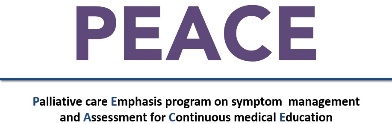 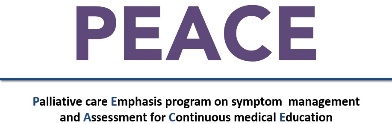 